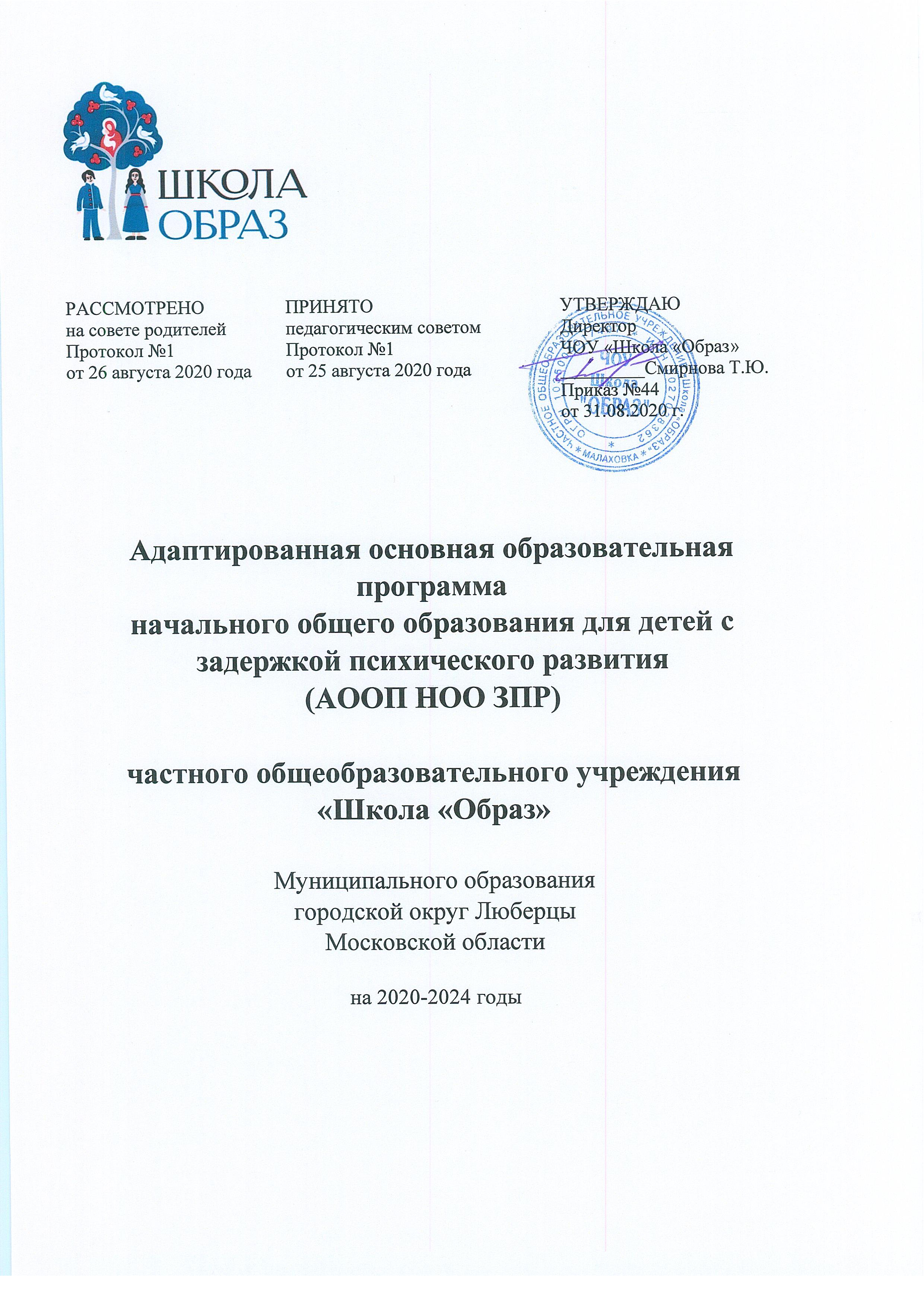 ОГЛАВЛЕНИЕ 1.Целевой раздел Пояснительная записка Цель реализации адаптированной основной общеобразовательной программы основного общего образования  обучающихся с задержкой психического развития Цель реализации АООП ООО обучающихся с ЗПР — создание условий для максимального удовлетворения особых образовательных потребностей обучающихся с ЗПР, обеспечивающих усвоение ими социального и культурного опыта. Достижение поставленной цели при разработке и реализации Организацией АООП ООО обучающихся с ЗПР предусматривает решение следующих основных задач: формирование общей культуры, духовно-нравственное, гражданское, социальное, личностное и интеллектуальное развитие, развитие творческих способностей, сохранение и укрепление здоровья обучающихся с ЗПР; достижение планируемых результатов освоения АООП ООО, целевых установок, приобретение знаний, умений, навыков, компетенций и компетентностей, определяемых личностными, семейными, общественными, государственными потребностями и возможностями обучающегося с ЗПР, индивидуальными особенностями развития и состояния здоровья; становление и развитие личности обучающегося с ЗПР в её индивидуальности, самобытности, уникальности и неповторимости с обеспечением преодоления возможных трудностей познавательного, коммуникативного, двигательного, личностного развития; создание благоприятных условий для удовлетворения особых образовательных потребностей обучающихся с ЗПР; обеспечение доступности получения качественного основного общего образования ; обеспечение преемственности начального общего и основного общего образования; выявление и развитие возможностей и способностей обучающихся с ЗПР, через организацию их общественно полезной деятельности, проведения спортивно–оздоровительной работы, организацию художественного творчества и др. с использованием системы клубов, секций, студий и кружков (включая организационные формы на основе сетевого взаимодействия), проведении спортивных, творческих и др. соревнований; использование в образовательном процессе современных образовательных технологий деятельностного типа; предоставление обучающимся возможности для эффективной самостоятельной работы; участие педагогических работников, обучающихся, их родителей (законных представителей) и общественности в проектировании и развитии внутришкольной социальной среды; включение обучающихся в 	процессы познания и преобразования внешкольной социальной среды (населённого пункта, района, города). Общая 	характеристика 	адаптированной основной общеобразовательной программы основного общего образования  обучающихся с задержкой психического развития Адаптированная основная общеобразовательная программа основного общего образования обучающихся с ОВЗ предполагает, что обучающийся с ЗПР получает образование, полностью соответствующее по итоговым достижениям к моменту завершения обучения образованию обучающихся, не имеющих ограничений по возможностям здоровья, в те же сроки обучения (5 - 9 классы). АООП ООО разработана с учетом условий интегрированного обучения обучающихся с ЗПР в классах, в которых реализуется ООП ООО в соответствии с ФГОС ООО. АООП ООО представляет собой адаптированный вариант основной образовательной программы основного общего образования (далее — ООП ООО). Требования к структуре АООП ООО (в том числе соотношению обязательной части и части, формируемой участниками образовательных отношений и их объему) и результатам ее освоения соответствуют федеральному государственному стандарту основного общего образования (далее — ФГОС ООО). Адаптация программы предполагает введение программы коррекционной работы, ориентированной на удовлетворение особых образовательных потребностей обучающихся с ЗПР и поддержку в освоении АООП ООО, требований к результатам освоения программы коррекционной работы и условиям реализации АООП ООО. Обязательными условиями реализации АООП ООО обучающихся с ЗПР является психолого-педагогическое сопровождение обучающегося, согласованная работа учителя начальных классов с педагогами, реализующими программу коррекционной работы, содержание которой для каждого обучающегося определяется с учетом его особых образовательных потребностей на основе рекомендаций ПМПК, ИПР. Психолого-педагогическая характеристика обучающихся с ЗПР Обучающиеся с ЗПР — это дети, имеющее недостатки в психологическом развитии, подтвержденные ПМПК и препятствующие получению образования без создания специальных условий. Категория обучающихся с ЗПР – наиболее многочисленная среди детей с ограниченными возможностями здоровья (ОВЗ) и неоднородная по составу группа школьников. Среди причин возникновения ЗПР могут фигурировать органическая и/или функциональная недостаточность центральной нервной системы, конституциональные факторы, хронические соматические заболевания, неблагоприятные условия воспитания, психическая и социальная депривация. Подобное разнообразие этиологических факторов обусловливает значительный диапазон выраженности нарушений — от состояний, приближающихся к уровню возрастной нормы, до состояний, требующих отграничения от умственной отсталости.  Все обучающиеся с ЗПР испытывают в той или иной степени выраженные затруднения в усвоении учебных программ, обусловленные недостаточными познавательными способностями, специфическими расстройствами психологического развития (школьных навыков, речи и др.), нарушениями в организации деятельности и/или поведения. Общими для всех обучающихся с ЗПР являются в разной степени выраженные недостатки в формировании высших психических функций, замедленный темп либо неравномерное становление познавательной деятельности, трудности произвольной саморегуляции. Достаточно часто у обучающихся отмечаются нарушения речевой и мелкой ручной моторики, зрительного восприятия и пространственной ориентировки, умственной работоспособности и эмоциональной сферы. Уровень психического развития поступающего в школу ребёнка с ЗПР зависит не только от характера и степени выраженности первичного (как правило, биологического по своей природе) нарушения, но и от качества предшествующего обучения и воспитания (раннего и дошкольного). Диапазон различий в развитии обучающихся с ЗПР достаточно велик – от практически нормально развивающихся, испытывающих временные и относительно легко устранимые трудности, до обучающихся с выраженными и сложными по структуре нарушениями когнитивной и аффективно-поведенческой сфер личности. От обучающихся, способных при специальной поддержке на равных обучаться совместно со здоровыми сверстниками, до обучающихся, нуждающихся при получении основного общего образования в систематической и комплексной (психолого-медико-педагогической) коррекционной помощи.  Различие структуры нарушения психического развития у обучающихся с ЗПР определяет необходимость многообразия специальной поддержки в получении образования и самих образовательных маршрутов, соответствующих возможностям и потребностям обучающихся с ЗПР и направленных на преодоление существующих ограничений в получении образования, вызванных тяжестью нарушения психического развития и способностью или неспособностью обучающегося к освоению образования, сопоставимого по срокам с образованием здоровых сверстников. Дифференциация образовательных программ основного общего образования обучающихся с ЗПР должна соотноситься с дифференциацией этой категории обучающихся в соответствии с характером и структурой нарушения психического развития.  Особые образовательные потребности обучающихся с ЗПР Особые образовательные потребности различаются у обучающихся с ОВЗ разных категорий, поскольку задаются спецификой нарушения психического развития, определяют особую логику построения учебного процесса и находят своё отражение в структуре и содержании образования. Наряду с этим современные научные представления об особенностях психофизического развития разных групп обучающихся позволяют выделить образовательные потребности, как общие для всех обучающихся с ОВЗ, так и специфические.  К общим потребностям относятся:получение специальной помощи средствами образования сразу же после выявления первичного нарушения развития; выделение 	пропедевтического периода в образовании, обеспечивающего преемственность между дошкольным и школьным этапами; получение основного общего образования в условиях образовательных организаций общего или специального типа, адекватного образовательным потребностям обучающегося с ОВЗ; обязательность непрерывности коррекционно-развивающего процесса, реализуемого, как через содержание предметных областей, так и в процессе индивидуальной работы; психологическое сопровождение, оптимизирующее взаимодействие ребенка с педагогами и соучениками;  психологическое сопровождение, направленное на установление взаимодействия семьи и образовательной организации; постепенное расширение образовательного пространства, выходящего за пределы образовательной организации. Для обучающихся с ЗПР, осваивающих АООП ООО, характерны следующие специфические образовательные потребности: адаптация основной общеобразовательной программы основного общего образования с учетом необходимости коррекции психофизического развития; обеспечение особой пространственной и временной организации образовательной среды с учетом функционального состояния центральной нервной системы (ЦНС) и нейродинамики психических процессов обучающихся с ЗПР (быстрой истощаемости, низкой работоспособности, пониженного общего тонуса и др.); комплексное сопровождение, гарантирующее получение необходимого лечения, направленного на улучшение деятельности ЦНС и на коррекцию поведения, а также специальной психокоррекционной помощи, направленной на компенсацию дефицитов эмоционального развития, формирование осознанной саморегуляции познавательной деятельности и поведения; организация процесса обучения с учетом специфики усвоения знаний, умений и навыков обучающимися с ЗПР с учетом темпа учебной работы ("пошаговом» предъявлении материала, дозированной помощи взрослого, использовании специальных методов, приемов и средств, способствующих как общему развитию обучающегося, так и компенсации индивидуальных недостатков развития); учет актуальных и потенциальных познавательных возможностей, обеспечение индивидуального темпа обучения и продвижения в образовательном пространстве для разных категорий обучающихся с ЗПР; профилактика и коррекция социокультурной и школьной дезадаптации; постоянный (пошаговый) мониторинг результативности образования и сформированности социальной компетенции обучающихся, уровня и динамики психофизического развития; обеспечение непрерывного контроля за становлением учебно-познавательной деятельности обучающегося с ЗПР, продолжающегося до достижения уровня, позволяющего справляться с учебными заданиями самостоятельно; постоянное стимулирование познавательной активности, побуждение интереса к себе, окружающему предметному и социальному миру; постоянная помощь в осмыслении и расширении контекста усваиваемых знаний, в закреплении и совершенствовании освоенных умений; специальное обучение «переносу» сформированных знаний и умений в новые ситуации взаимодействия с действительностью; постоянная актуализация знаний, умений и одобряемых обществом норм поведения; использование преимущественно позитивных средств стимуляции деятельности и поведения; развитие и отработка средств коммуникации, приемов конструктивного общения и взаимодействия (с членами семьи, со сверстниками, с взрослыми), формирование навыков социально одобряемого поведения; специальная психокоррекционная помощь, направленная на формирование способности к самостоятельной организации собственной деятельности и осознанию возникающих трудностей, формирование умения запрашивать и использовать помощь взрослого; обеспечение взаимодействия семьи и образовательной организации (сотрудничество с родителями, активизация ресурсов семьи для формирования социально активной позиции, нравственных и общекультурных ценностей). Планируемые результаты освоения обучающимися с задержкой психического развития адаптированной основной общеобразовательной программы основного общего образования  Самым общим результатом освоения АООП ООО обучающихся с ЗПР должно стать полноценное основное общее образование, развитие социальных (жизненных) компетенций. Личностные, метапредметные и предметные результаты освоения обучающимися с ЗПР АООП ООО соответствуют ФГОС ООО и ООП ООО  ЧОУ «Школа «Образ». Планируемые результаты освоения обучающимися с ЗПР АООП ООО дополняются результатами освоения программы коррекционной работы. Планируемые результаты освоения обучающимися с задержкой психического развития программы коррекционной работы Результаты освоения программы коррекционной работы отражают сформированность социальных (жизненных) компетенций, необходимых для решения практико-ориентированных задач и обеспечивающих становление социальных отношений обучающихся с ЗПР в различных средах: - развитие адекватных представлений о собственных возможностях, о насущно необходимом жизнеобеспечении, проявляющееся: в умении различать учебные ситуации, в которых необходима посторонняя помощь для её разрешения, с ситуациями, в которых решение можно найти самому; в умении обратиться к учителю при затруднениях в учебном процессе, сформулировать запрос о специальной помощи; в умении использовать помощь взрослого для разрешения затруднения, давать адекватную обратную связь учителю: понимаю или не понимаю; в умении написать при необходимости SMS-сообщение, правильно выбрать адресата (близкого человека), корректно и точно сформулировать возникшую проблему. - овладение социально-бытовыми умениями, используемыми в повседневной жизни, проявляющееся: в расширении представлений об устройстве домашней жизни, разнообразии повседневных бытовых дел, понимании предназначения окружающих в быту предметов и вещей; в умении включаться в разнообразные повседневные дела, принимать посильное участие; в адекватной оценке своих возможностей для выполнения определенных обязанностей в каких-то областях домашней жизни, умении брать на себя ответственность в этой деятельности; в расширении представлений об устройстве школьной жизни, участии в повседневной жизни класса, принятии на себя обязанностей наряду с другими детьми; в умении ориентироваться в пространстве школы и просить помощи в случае затруднений, ориентироваться в расписании занятий; в умении включаться в разнообразные повседневные школьные дела, принимать посильное участие, брать на себя ответственность; в стремлении участвовать в подготовке и проведении праздников дома и в школе. -  Овладение навыками коммуникации и принятыми ритуалами социального взаимодействия, проявляющееся: в расширении знаний правил коммуникации; в расширении и обогащении опыта коммуникации ребёнка в ближнем и дальнем окружении, расширении круга ситуаций, в которых обучающийся может использовать коммуникацию как средство достижения цели; в умении решать актуальные школьные и житейские задачи, используя коммуникацию как средство достижения цели (вербальную, невербальную);  в умении начать и поддержать разговор, задать вопрос, выразить свои намерения, просьбу, пожелание, опасения, завершить разговор; в умении корректно выразить отказ и недовольство, благодарность, сочувствие и т.д.; в умении получать и уточнять информацию от собеседника; в освоении культурных форм выражения своих чувств. - способность к осмыслению и дифференциации картины мира, ее пространственно-временной организации, проявляющаяся: в расширении и обогащении опыта реального взаимодействия обучающегося с бытовым окружением, миром природных явлений и вещей, расширении адекватных представлений об опасности и безопасности; в адекватности бытового поведения обучающегося с точки зрения опасности (безопасности) для себя и для окружающих; сохранности окружающей предметной и природной среды; в расширении и накоплении знакомых и разнообразно освоенных мест за пределами дома и школы: двора, дачи, леса, парка, речки, городских и загородных достопримечательностей и других. -в расширении представлений о целостной и подробной картине мира, упорядоченной в пространстве и времени, адекватных возрасту ребёнка; в умении накапливать личные впечатления, связанные с явлениями окружающего мира; в умении устанавливать взаимосвязь между природным порядком и ходом собственной жизни в семье и в школе; в умении устанавливать взаимосвязь общественного порядка и уклада собственной жизни в семье и в школе, соответствовать этому порядку.  в развитии любознательности, наблюдательности, способности замечать новое, задавать вопросы; в развитии активности во взаимодействии с миром, понимании собственной результативности; в накоплении опыта освоения нового при помощи экскурсий и путешествий; в умении передать свои впечатления, соображения, умозаключения так, чтобы быть понятым другим человеком; в умении принимать и включать в свой личный опыт жизненный опыт других людей; в способности взаимодействовать с другими людьми, умении делиться своими воспоминаниями, впечатлениями и планами. -  способность к осмыслению социального окружения, своего места в нем, принятие соответствующих возрасту ценностей и социальных ролей, проявляющаяся: в знании правил поведения в разных социальных ситуациях с людьми разного статуса, с близкими в семье; с учителями и учениками в школе; со знакомыми и незнакомыми людьми; в освоение необходимых социальных ритуалов, умении адекватно использовать принятые социальные ритуалы, умении вступить в контакт и общаться в соответствии с возрастом, близостью и социальным статусом собеседника, умении корректно привлечь к себе внимание, отстраниться от нежелательного контакта, выразить свои чувства, отказ, недовольство, благодарность, сочувствие, намерение, просьбу, опасение и другие. В освоении возможностей и допустимых границ социальных контактов, выработки адекватной дистанции в зависимости от ситуации общения; в умении проявлять инициативу, корректно устанавливать и ограничивать контакт; в умении не быть назойливым в своих просьбах и требованиях, быть благодарным за проявление внимания и оказание помощи; в умении применять формы выражения своих чувств соответственно ситуации социального контакта. Результаты специальной поддержки освоения АООП ООО должны отражать: способность усваивать новый учебный материал, адекватно включаться в классные занятия и соответствовать общему темпу занятий; способность использовать речевые возможности на уроках при ответах и в других ситуациях общения, умение передавать свои впечатления, умозаключения так, чтобы быть понятым другим человеком, умение задавать вопросы; способность к наблюдательности, умение замечать новое; овладение эффективными способами учебно-познавательной и предметно-практической деятельности; стремление к активности и самостоятельности в разных видах предметно-практической деятельности; умение ставить и удерживать цель деятельности; планировать действия; определять и сохранять способ действий; использовать самоконтроль на всех этапах деятельности; осуществлять словесный отчет о процессе и результатах деятельности; оценивать процесс и результат деятельности; сформированные в соответствии с требованиями к результатам освоения АООП ООО предметные, метапредметные и личностные результаты; сформированные в соответствии АООП ООО универсальные учебные действия. Система оценки достижения обучающимися  с задержкой психического развития планируемых результатов освоения адаптированной основной общеобразовательной программы основного общего образования  Система оценки достижения обучающимися с ЗПР планируемых результатов освоения АООП ООО предполагает комплексный подход к оценке результатов образования, позволяющий вести оценку достижения обучающимися всех трех групп результатов образования: личностных, метапредметных и предметных. Оценка результатов освоения обучающимися с ЗПР АООП ООО (кроме программы коррекционной работы) осуществляется в соответствии с требованиями ФГОС ООО и ООП ООО ЧОУ «Школа «Образ».Оценивать достижения обучающимся с ЗПР планируемых результатов необходимо при завершении каждого уровня образования, поскольку у обучающегося с ЗПР может быть индивидуальный темп освоения содержания образования и стандартизация планируемых результатов образования в более короткие промежутки времени объективно невозможна. Обучающиеся с ЗПР имеют право на прохождение текущей, промежуточной и государственной итоговой аттестации освоения АООП ООО в иных формах. Специальные условия проведения текущей, промежуточной и итоговой (по итогам освоения АООП ООО) аттестации обучающихся с ЗПР включают: особую форму организации аттестации (в малой группе, индивидуальную) с учетом особых образовательных потребностей и индивидуальных особенностей обучающихся с ЗПР; привычную обстановку в классе (присутствие своего учителя, наличие привычных для обучающихся мнестических опор: наглядных схем, шаблонов общего хода выполнения заданий); присутствие 	в 	начале 	работы 	этапа 	общей 	организации деятельности; адаптирование инструкции с учетом особых образовательных потребностей и индивидуальных трудностей обучающихся с ЗПР: упрощение формулировок по грамматическому и семантическому оформлению; упрощение многозвеньевой инструкции посредством деления ее на короткие смысловые единицы, задающие поэтапность (пошаговость) выполнения задания; в дополнение к письменной инструкции к заданию, при необходимости, она дополнительно прочитывается педагогом вслух в медленном темпе с четкими смысловыми акцентами; при необходимости адаптирование текста задания с учетом особых образовательных потребностей и индивидуальных трудностей обучающихся с ЗПР (более крупный шрифт, четкое отграничение одного задания от другого; упрощение формулировок задания по грамматическому и семантическому оформлению и др.); при необходимости предоставление дифференцированной помощи: стимулирующей (одобрение, эмоциональная поддержка), организующей (привлечение внимания, концентрирование на выполнении работы, напоминание о необходимости самопроверки), направляющей (повторение и разъяснение инструкции к заданию); увеличение времени на выполнение заданий;   возможность организации короткого перерыва (10-15 мин.) при нарастании в поведении ребенка проявлений утомления, истощения;  недопустимыми являются негативные реакции со стороны педагога, создание ситуаций, приводящих к эмоциональному травмированию ребенка. Система оценки достижения обучающимися с ЗПР планируемых результатов освоения АООП ООО должна предусматривать оценку достижения обучающимися с ЗПР планируемых результатов освоения программы коррекционной работы.  Оценка достижения обучающимися с задержкой психического развития планируемых результатов освоения программы коррекционной работы При определении подходов к осуществлению оценки результатов освоения обучающимися с ЗПР программы коррекционной работы целесообразно опираться на следующие принципы: дифференциации оценки достижений с учетом типологических и индивидуальных особенностей развития и особых образовательных потребностей обучающихся с ЗПР; динамичности оценки достижений, предполагающей изучение изменений психического и социального развития, индивидуальных способностей и возможностей обучающихся с ЗПР; единства параметров, критериев и инструментария оценки достижений в освоении содержания АООП ООО, что сможет обеспечить объективность оценки.  Эти принципы, отражая основные закономерности целостного процесса образования обучающихся с ЗПР, самым тесным образом взаимосвязаны и касаются одновременно разных сторон процесса осуществления оценки результатов освоения программы коррекционной работы. Основным объектом оценки достижений планируемых результатов освоения обучающимися с ЗПР программы коррекционной работы, выступает наличие положительной динамики обучающихся в интегративных показателях, отражающих успешность достижения образовательных достижений и преодоления отклонений развития.  Оценка результатов освоения обучающимися с ЗПР программы коррекционной работы может осуществляться с помощью мониторинговых процедур. Мониторинг, обладая такими характеристиками, как непрерывность, диагностичность, научность, информативность, наличие обратной связи, позволяет осуществить не только оценку достижений планируемых результатов освоения обучающимися программы коррекционной работы, но и вносить (в случае необходимости) коррективы в ее содержание и организацию. В целях оценки результатов освоения обучающимися с ЗПР программы коррекционной работы целесообразно использовать все три формы мониторинга: стартовую, текущую и финишную диагностику. Стартовая диагностика позволяет наряду с выявлением индивидуальных особых образовательных потребностей и возможностей обучающихся, выявить исходный уровень развития интегративных показателей, свидетельствующий о степени влияния  нарушений развития на учебно-познавательную деятельность и повседневную жизнь. Текущая диагностика используется для осуществления мониторинга в течение всего времени обучения обучающегося на начальной ступени образования. При использовании данной формы мониторинга можно использовать экспресс-диагностику интегративных показателей, состояние которых позволяет судить об успешности (наличие положительной динамики) или неуспешности (отсутствие даже незначительной положительной динамики) обучающихся с ЗПР в освоении планируемых результатов овладения программой коррекционной работы. Данные эксперсс-диагностики выступают в качестве ориентировочной основы для определения дальнейшей стратегии: продолжения реализации разработанной программы коррекционной работы или внесения в нее определенных корректив.  Целью финишной диагностики, приводящейся на заключительном этапе (окончание учебного года, окончание обучения на начальной ступени школьного образования), выступает оценка достижений обучающегося с ЗПР в соответствии с планируемыми результатами освоения обучающимися программы коррекционной работы. Организационно-содержательные характеристики стартовой, текущей и финишной диагностики разрабатывает образовательная организация с учетом типологических и индивидуальных особенностей обучающихся, их индивидуальных особых образовательных потребностей. Для оценки результатов освоения обучающимися с ЗПР программы коррекционной работы используется метод экспертной оценки, который представляет собой процедуру оценки результатов на основе мнений группы специалистов (экспертов). Данная группа экспертов объединяет всех участников образовательного процесса - тех, кто обучает, воспитывает и тесно контактирует с обучающимся. Задачей такой экспертной группы является выработка общей оценки достижений обучающегося в сфере социальной (жизненной) компетенции, которая обязательно включает мнение семьи, близких ребенка. Основой оценки продвижения ребенка в социальной (жизненной) компетенции служит анализ изменений его поведения в повседневной жизни - в школе и дома. Для полноты оценки достижений планируемых результатов освоения обучающимися программы коррекционной работы, следует учитывать мнение родителей (законных представителей), поскольку наличие положительной динамики обучающихся по интегративным показателям, свидетельствующей об ослаблении (отсутствии ослабления) степени влияния нарушений развития на жизнедеятельность обучающихся, проявляется не только в учебно-познавательной деятельности, но и повседневной жизни.  В случаях стойкого отсутствия положительной динамики в результатах освоения программы коррекционной работы обучающегося в случае согласия родителей (законных представителей) необходимо направить на расширенное психолого-медико-педагогическое обследование для получения необходимой информации, позволяющей внести коррективы в организацию и содержание программы коррекционной работы.  Результаты освоения обучающимися с ЗПР программы коррекционной работы не выносятся на итоговую оценку. Содержательный раздел Программа формирования универсальных учебных действий; программа отдельных учебных предметов и курсов внеурочной деятельности; программа духовно-нравственного развития, воспитания обучающихся с ЗПР; программа формирования экологической культуры, здорового и безопасного образа жизни; программа внеурочной деятельности  соответствуют ФГОС ООО и ООП ООО ЧОУ «Школа «Образ».Структура АООП ООО предполагает введение программы коррекционной работы. Программа коррекционной работы Программа коррекционной работы предусматривает индивидуализацию специального сопровождения обучающегося с ЗПР. Содержание программы коррекционной работы для каждого обучающегося определяется с учетом его особых образовательных потребностей на основе рекомендаций ПМПК, индивидуальной программы реабилитации.  Целью программы коррекционной работы выступает создание системы комплексной помощи обучающимся с ЗПР в освоении АООП ООО, коррекция недостатков в физическом и (или) психическом и речевом развитии обучающихся, их социальная адаптация. Направления и содержание программы коррекционной работы осуществляются во внеурочное время в объеме не менее 5 часов. Объем и содержание определяются в зависимости от образовательных потребностей обучающихся. Программа коррекционной работы обеспечивает: - выявление особых образовательных потребностей обучающихся с ЗПР, обусловленных недостатками в их физическом и (или) психическом развитии; - создание адекватных условий для реализации особых образовательных потребностей обучающихся с ЗПР; осуществление индивидуально-ориентированного психолого-медико-педагогического сопровождения обучающихся с ЗПР с учетом их особых образовательных потребностей; оказание помощи в освоении обучающимися с ЗПР АООП ООО; возможность развития коммуникации, социальных и бытовых навыков, адекватного учебного поведения, взаимодействия со взрослыми и детьми, формированию представлений об окружающем мире и собственных возможностях. Программа коррекционной работы содержит: перечень, содержание и план реализации коррекционно-развивающих занятий, обеспечивающих удовлетворение особых образовательных потребностей обучающихся с ЗПР, и освоение ими АООП ООО; систему комплексного психолого-педагогического и социального сопровождения обучающихся с ЗПР в условиях образовательного процесса, включающего психолого-педагогическое обследование обучающихся с целью выявления особых образовательных потребностей обучающихся, мониторинг динамики развития и успешности в освоении АООП ООО, корректировку коррекционных мероприятий; механизм взаимодействия в разработке и реализации коррекционных мероприятий педагогов, специалистов в области коррекционной педагогики и психологии, медицинских работников организации и других организаций, специализирующихся в области семьи и других институтов общества, который должен обеспечиваться в единстве урочной, внеурочной и внешкольной деятельности; планируемые результаты коррекционной работы. Программа коррекционной работы включает в себя взаимосвязанные направления, отражающие её основное содержание: диагностическая работа, обеспечивающая проведение комплексного обследования обучающихся с ЗПР и подготовку рекомендаций по оказанию им психолого­медико­педагогической помощи; коррекционно­развивающая работа, обеспечивающая своевременную специализированную помощь в освоении содержания образования и коррекцию недостатков в психофизическом развитии обучающихся с ЗПР;  консультативная работа, обеспечивающая непрерывность специального сопровождения обучающихся с ЗПР и их семей по вопросам реализации дифференцированных психолого­педагогических условий обучения, воспитания, коррекции, развития и социализации; информационно­просветительская работа, направленная на разъяснительную деятельность по вопросам, связанным с особенностями образовательного процесса для обучающихся с ЗПР, со всеми участниками образовательных отношений — обучающимися, их родителями (законными представителями), педагогическими работниками. Коррекционная работа должна включать систематическое психолого-педагогическое наблюдение в учебной и внеурочной деятельности, разработку и реализацию индивидуального маршрута комплексного психолого-педагогического сопровождения каждого обучающегося с ЗПР на основе психолого-педагогической характеристики, составленной по результатам изучения его особенностей и возможностей развития, выявления трудностей в овладении содержанием основного общего образования, особенностей личностного развития, межличностного взаимодействия с детьми и взрослыми и др. Основными направлениями в коррекционной работе являются: коррекционная помощь в овладении базовым содержанием обучения; развитие эмоционально-личностной сферы и коррекция ее недостатков; развитие познавательной деятельности и целенаправленное формирование высших психических функций; развитие зрительно-моторной координации; формирование произвольной регуляции деятельности и поведения; коррекция нарушений устной и письменной речи; обеспечение ребенку успеха в различных видах деятельности с целью предупреждения негативного отношения к учёбе, ситуации школьного обучения в целом, повышения мотивации к школьному обучению. Коррекционная работа осуществляется в ходе всего учебно-образовательного процесса, при изучении предметов учебного плана и на специальных коррекционно-развивающих занятиях, где осуществляется коррекция дефектов психофизического развития обучающихся с ЗПР и оказывается помощь в освоении нового учебного материала на уроке и в освоении АООП ООО в целом. При возникновении трудностей в освоении обучающимся с ЗПР содержания АООП ООО педагоги, осуществляющие психолого-педагогическое сопровождение, должны оперативно дополнить структуру программы коррекционной работы соответствующим направлением работы, которое будет сохранять свою актуальность до момента преодоления возникших затруднений. В случае нарастания значительных стойких затруднений в обучении, взаимодействии с учителями и обучающимися школы (класса) обучающийся с ЗПР направляется на комплексное психолого-медико-педагогическое обследование с целью выработки рекомендаций по его дальнейшему обучению. Основными механизмами реализации программы коррекционной работы являются: оптимально выстроенное взаимодействие специалистов образовательной организации, обеспечивающее системное сопровождение обучающихся специалистами различного профиля; социальное партнёрство, предполагающее профессиональное взаимодействие образовательной организации с внешними ресурсами (организациями различных ведомств, общественными организациями и другими институтами общества). Психолого-педагогическое сопровождение обучающихся с ЗПР осуществляют специалисты: учитель-дефектолог, логопед, специальный психолог или педагог-психолог, имеющий соответствующую профильную подготовку, педагог дополнительного образования. Предпочтительно наличие специалиста в штате организации. При необходимости Программу коррекционной работы может осуществлять специалист, работающий в иной организации (центрах психолого-педагогической, медицинской и социальной помощи, ПМПК и других). Программа коррекционной работы может предусматривать вариативные формы специального сопровождения обучающихся с ЗПР. Варьироваться могут содержание, организационные формы работы, степень участия специалистов сопровождения, что способствует реализации и развитию больших потенциальных возможностей обучающихся с ЗПР и удовлетворению их особых образовательных потребностей. Программа коррекционной работы должна содержать: цель, задачи, программы коррекционных курсов, систему комплексного психолого-медико-педагогического обследования обучающихся, основные направления (диагностическое, 	коррекционно-развивающее, 	консультативное информационно-просветительское), описание специальных условий обучения и воспитания обучающихся с ЗПР, планируемые результаты освоения программы коррекционной работы, механизмы реализации программы. Задачи программы 	o Своевременное выявление детей с трудностями адаптации, обусловленными ограниченными возможностями здоровья; o 	Определение особенностей организации образовательного процесса для рассматриваемой категории детей в соответствии с индивидуальными особенностями каждого ребёнка, структурой нарушения развития и степенью его выраженности; o 	Создание условий, способствующих освоению детьми с ограниченными возможностями здоровья основной образовательной программы основного общего образования и их интеграции в образовательном учреждении; Стимулирование школьников с высоким уровнем обучаемости; o      Оказание консультативной и методической помощи родителям (законным представителям) детей с ограниченными возможностями здоровьяСодержание программы коррекционной работы определяет следующие принципы: Гуманистическая направленность обучения Принцип предполагает опору на потенциальные  возможности ученика, его интересы и потребности; создание ситуаций успеха в обучении, общении со сверстниками и взрослыми. Соблюдение интересов ребёнка Принцип определяет позицию специалиста, который призван решать проблему ребёнка с максимальной пользой в интересах ребёнка. Системность Принцип обеспечивает единство диагностики, коррекции и развития, т.е. системный подход к анализу особенностей развития и коррекции нарушений детей с ограниченными возможностями здоровья; участие в данном процессе всех участников образовательного процесса Непрерывность Принцип 	гарантирует 	ребёнку 	и его родителям(законным представителям) непрерывность помощи до полного решения проблемы или определения  подхода к её решению. Вариативность Принцип предполагает создание вариативных условий для получения образования детьми, имеющими различные недостатки в физическом или психическом развитии. Рекомендательный характер оказания помощи Принцип обеспечивает соблюдение гарантированных законодательством прав родителей детей с ограниченными возможностями здоровья выбирать форму получения детьми образования, образовательные учреждения, защищать законные права и интересы детей, включая обязательное согласование с родителями вопроса о направлении (переводе) детей с ограниченными возможностями в специальные (коррекционные) ОУ. Направления работы Программа коррекционной работы на ступени ООО включает в себя взаимосвязанные направления.  Данные направления отражают её основное содержание:  Диагностическая работа обеспечивает своевременное выявление учащихся, испытывающих трудности в обучении, одарённых детей, детей с повышенным уровнем обучаемости, подготовку рекомендаций по оказании им психолого-педагогической помощи в условиях ОУ, определение индивидуальных траектории развития одарённых детей; o Коррекционно-развивающая работа обеспечивает своевременную специализированную помощь в освоении содержания образования; способствует формированию УУД у обучающихся;o Консультативная работа обеспечивает непрерывность сопровождения детей с ограниченными возможностями здоровья и их семей по вопросам реализации дифференцированных психолого-педагогических условий обучения, воспитания, развития и социализации обучающихся; o Информационно-просветительская работа направлена на разъяснительную деятельность по вопросам, связанным с особенностями образовательного процесса для данной категории детей, со всеми участниками образовательного процесса – обучающимися и их родителями, педагогическими работниками. Характеристика содержания Диагностическая работа включает: o Проведение педагогической диагностики обучающихся (в начале, середине, конце учебного года   o Своевременное 	выявление 	детей, 	нуждающихся 	в специализированной помощи; o Изучение развития эмоционально-волевой сферы и личностных особенностей обучающихся; o Изучение социальной ситуации развития и условий семейного воспитания ребёнка. Коррекционно-развивающая работа включает:o Выбор оптимальных для развития ребёнка программ /методик, методов и приёмов обучения в соответствии с его особыми образовательными потребностями; o Системное 	развитие 	на 	учебно-познавательную 	деятельность ребёнка в динамике образовательного процесса, направленное на формирование УУД; o 	Развитие эмоционально-волевой или личностной сфер ребёнка, коррекцию его поведения; o Социальную защиту ребёнка в случаях неблагоприятных условиях жизни при психотравмирующих обстоятельствах. Консультативная работа включает: o Выработку совместных обоснованных рекомендаций по основным направлениям работы с обучающимися с ограниченными возможностями здоровья, одарёнными детьми, детьми с повышенным уровнем обучаемости и обучающимися, испытывающими трудности в обучении; o Консультирование 	специалистами 	педагогов 	по 	выбору индивидуально-ориентированных методов и приёмов работы с обучающимися; o Консультативную помощь семье в вопросах выбора стратегии воспитания и приёмов коррекционного обучения ребёнка. Информационно-просветительская работа предусматривает: o Различные формы просветительской деятельности (лекции, беседы, информационные 	печатные 	материалы), 	направленные на разъяснение участникам образовательного процесса вопросов, связанных с особенностями образовательного процесса и сопровождения детей с ограниченными возможностями здоровья; Проведение тематических выступлений для педагогов и родителей Этапы реализации программы Этап 	сбора 	 ианализа информации(информационно-аналитическая деятельность). Результатом данного этапа является оценка контингента обучающихся для учёта особенностей развития детей, определения специфики и их особых образовательных потребностей. Этап планирования, организации, координации (организационно-исполнительская деятельность). Результатом 	работы 	является 	особым 	образом 	организованный образовательный 	процесс, 	имеющий 	коррекционно-развивающую направленность.  Этап диагностики коррекционно-развивающей образовательной среды (контрольно-диагностическая деятельность) Результатом является констатация соответствия созданных условий и выбранных коррекционно-развивающих и образовательных программ особым образовательным потребностям ребёнка. Этап регуляции и корректировки (регулятивно-корректировочная деятельность) Результатом является внесение необходимых изменений в образовательный процесс и процесс сопровождения детей с ограниченными возможностями здоровья, корректировка условий и форм обучения, методов и приёмов работы. Механизм реализации программы Одним из основных механизмов реализации коррекционно-развивающей работы является оптимально выстроенное взаимодействие специалистов образовательного учреждения, обеспечивающее системное сопровождение одарённых детей, детей с повышенным уровнем обучаемости, учащихся, испытывающих трудности в обучении, детей с ограниченными возможностями здоровья специалистами различного профиля в образовательном процессе. Такое взаимодействие включает:  Комплексность в определении и решении проблем ребёнка, предоставлении ему квалифицированной помощи специалистов; Многоаспектный анализ личностного и познавательного развития ребёнка; o 	Коррекцию отдельных сторон учебно-познавательной, речевой, эмоционально-волевой и личностной сфер ребёнка. Развитие 	творческого 	потенциала 	одарённых 	детей 	и 	детей 	с повышенным уровнем обучаемости осуществляется как в рамках урочной, так и во внеурочной деятельности. В учебниках системы «Начальная школа 21 века» в каждой теме формулируются проблемные вопросы, создаются проблемные ситуации. Проблемы творческого и поискового характера решаются также при работе над учебными проектами и проектными задачами, которые предусмотрены в каждом классе предметных линий, указанных УМК. Во внеурочной работе ежегодно организуются творческие конкурсы, предметные декадники, научно-практические конференции, предметные олимпиады (4 класс). Требования к условиям реализации программы Психолого-педагогическое обеспечение:  Обеспечение дифференцированных условий (оптимальный режим учебных нагрузок) Обеспечение психолого-педагогических условий (учёт индивидуальных особенностей ребёнка; соблюдение комфортного психоэмоционального режима; использование современных педагогических технологий, в том числе информационных, компьютерных для оптимизации образовательного процесса, повышения его эффективности, доступности) Обеспечение 	здоровьесберегающих 	условий (укрепление физического и психического здоровья, профилактика физических, умственных и психологических перегрузок обучающихся, соблюдение санитарно-гигиенических правил и норм) o Обеспечение участия всех детей с ограниченными возможностями здоровья, независимо от степени выраженности нарушений их развития, вместе с нормально развивающимися детьми в проведении воспитательных, культурно-развлекательных, спортивно-оздоровительных и иных досуговых мероприятий.  Логопедические и коррекционно-развивающие занятия с психологом организуются для детей, обучающихся по коррекционным программам, в обязательном порядке. Данные занятия проводятся только специалистами школы: учителем-логопедом  учителем-дефектологом и педагогом-психологом, имеющими специальную подготовку, на основе индивидуально-ориентированных программ и планирования, согласованного на основании локальных актов учебного заведения. Коррекционные занятия учителем-логопедом и педагогом психологом проводятся в отдельном оборудованном для групповых занятий кабинете. Логопедические занятия проводятся в индивидуальной и групповой форме (в зависимости от характера имеющихся нарушений здоровья ребенка), коррекционно-развивающие занятия с педагогом-психологом проводятся в групповой и индивидуальной формах.  На логопедических и коррекционно-развивающих занятиях также широко применяются игровые методики с использованием индивидуальных и групповых дидактических раздаточных материалов. Перечень, содержание и план реализации коррекционно-развивающих занятийУказанные в перечне коррекционно-развивающие мероприятия реализуются за счет времени, отведенного на реализацию плана внеурочной деятельности, и включаются в качестве раздела «Коррекционно-развивающая область» (коррекционная подготовка) в учебный план обучающегося по АООП ООО ЗПР. Выбор коррекционно-развивающих занятий, их количественное соотношение и содержание определяется исходя из психофизических особенностей и особых образовательных потребностей обучающегося с ЗПР на основе рекомендаций ПМПК и ИПР обучающегося. Перечень, содержание и план коррекционных мероприятий в системе комплексного психолого-медико-педагогического и социального сопровождения учащихся с ограниченными возможностями здоровья по блокам: I. Психологическое сопровождение включает(осуществляется педагогом психологом): Диагностику: 1. Индивидуальную психолого-педагогическую диагностику уровня готовности к обучению в школе:  беседа, наблюдение, диагностические пробы, анализ сведений медицинской карты по выявлению: -мотивационно-личностной готовности (отношение к школе и тип мотивации к обучению);  интеллектуальной готовности (произвольной памяти и внимания, вербально-логического и невербального мышления, особенностей речевого развития);  моторной готовности (уровень развития мелкой моторики руки);  -анатомо-физиологической готовности (наличие хронических заболеваний и функциональных нарушений, уровень нервно-психического развития, группа здоровья, физкультурная группа). Групповую комплексную психодиагностику уровня адаптации к обучению в школе. Индивидуальную диагностику динамики и результативности коррекционно-развивающей работы педагога-психолога с ребенком (исходя из особенностей организации коррекционных мероприятий с каждым ребёнком). Коррекционно-развивающую работу: содержание: групповые коррекционно-развивающие занятия с педагогом дефектологом, целью которых является коррекция и развитие познавательной сферы учащихся:  произвольность внимания и памяти  развитие различных видов и операций мышления   развитие устной и письменной речи и эмоционально-личностной сферы учащихся:формирование адекватной устойчивой положительной самооценки  представления о своих возможностях и особенностях формирование навыков конструктивного общения и сотрудничества со сверстниками.        Консультирование: содержание:   	-индивидуальные консультации для 	родителей 	учащихся с ограниченными возможностями здоровья (по запросу);консультирование совместно с другими специалистами в рамках работы школьного  ППк  (по плану и по мере необходимости) индивидуальное консультирование классных руководителей (по запросу) об особенностях индивидуальной работы и общения с детьми, имеющими ограниченные возможности здоровья;  консультации по итогам проводимых диагностических исследований и динамике развития детей в ходе коррекционно-развивающей работы). Психологическое просвещение и профилактику: содержание:  выступления на родительских собраниях в 	классах (групповое консультирование по динамике развития и обучения детей класса),- выступления на плановых заседаниях ППк (по темам: «Особенности психолого-педагогической готовности первоклассников к обучению», «Динамика познавательного и эмоционально-личностного развития учащихся с особыми образовательными потребностями»).   Экспертно-методическую деятельность:      содержание: выявление индивидуальной динамики развития познавательной и эмоционально-личностной сферы учащихся с ограниченными возможностями здоровья на основе проводимой диагностики; корректировка планирования коррекционно-развивающей работы с учащимися на основе проведенного анализа выработка рекомендаций для классных руководителей классов кррекционного обучения по специфике работы с учащимися. II. Педагогическое сопровождение включает (осуществляется классным руководителем ребенка и учителем-логопедом): педагогическое сопровождение классного руководителя. Наблюдение динамики освоения ребенком учебной деятельности: содержание: динамический анализ эффективности учебной деятельности ребенка на основе наблюдений на уроках и по итогам срезов, самостоятельных и контрольных работ.  Оказание индивидуально ориентированной коррекционной помощи: содержание: коррекционная помощь учителя, направленная на преодоление выявленных затруднений в учебной деятельности. педагогическое сопровождение учителя-логопеда.  Диагностика уровня речевого развития ребенка: первичная (после зачисления в первый класс школы) содержание: индивидуальная беседа по выявлению особенностей звукопроизношения, активного словарного запаса, грамматического строя речи, сформированности лексической системы речи, словообразования, состояния слого-звуковой системы слова; состояния письма и чтения (для учащихся, прибывающих во 2-4 классы) динамическая (промежуточный  и в конце каждого учебного года) содержание: диктант для диагностики явлений дисграфии и эффективности проведенной логопедической коррекционной работы. Групповая коррекционная логопедическая работа: содержание: коррекция и развитие различных параметров речи (в групповой форме работа над правильным звукопроизношением, наращиванием и уточнением активного словарного запаса, формированием грамматического строя речи, формированием лексической системы речи, словообразования, состояния слого-звуковой системы слова). Индивидуальная коррекционная логопедическая работа: содержание: постановка правильного звукопроизношения и автоматизация звуков в спонтанной речи (для детей, имеющих стертую форму дизартрии, дислексию).  Консультирование:  содержание: индивидуальные консультации для родителей учащихся с речевыми нарушениями (по запросу); консультирование совместно с другими специалистами в рамках работы школьного ПМПк (по плану и по мере необходимости); индивидуальное консультирование классных руководителей (по запросу об особенностях индивидуальной работы с детьми, имеющими речевые нарушения; консультации по итогам проводимых диагностических исследований и динамике развития детей в ходе коррекционно-развивающей логопедической работы).  Логопедическое просвещение и профилактика:  содержание:  выступления 	на 	родительских 	собраниях 	в 	классах (групповое консультирование по динамике развития и обучения детей класса); выступления на плановых заседаниях ППк (по темам: «Особенности психолого-педагогической готовности первоклассников к обучению», «Динамика речевого развития учащихся начальных классов». Экспертно-методическая деятельность: содержание: выявление индивидуальной динамики речевого развития учащихся с ограниченными возможностями здоровья на основе проводимой диагностики; анализ и обобщение динамики речевого развития и обучения детей с ограниченными возможностями здоровья в общеобразовательных классах; - корректировка планирования коррекционно-развивающей логопедической работы с учащимися на основе проведенного анализа; выработка рекомендаций для классных руководителей  по специфике работы с учащимися. План реализации коррекционных мероприятий в рамках логопедического сопровождения Программы курсов коррекционно-развивающей области (коррекционной подготовки) 2.2.1. Логопедические занятия Пояснительная записка Цель логопедических занятий состоит в диагностике, коррекции и развитии всех сторон речи (фонетико-фонематической, лексикограмматической, синтаксической), связной речи; формировании навыков вербальной коммуникации.  Основными направлениями логопедической работы является: диагностика и коррекция звукопроизношения (постановка, автоматизация и дифференциация звуков речи); диагностика и коррекция лексической стороны речи; диагностика и коррекция грамматического строя речи (синтаксической структуры речевых высказываний, словоизменения и словообразования); коррекция диалогической и формирование монологической форм речи; развитие коммуникативной функции речи; коррекция нарушений чтения и письма;  расширение представлений об окружающей действительности;  развитие познавательной сферы (мышления, памяти, внимания). Личностные результаты Личностные результаты освоения АООП образования включают индивидуально-личностные качества и социальные (жизненные) компетенции обучающегося, социально значимые ценностные установки. К личностным результатам освоения АООП относятся:  осознание себя как гражданина России; формирование чувства гордости за свою Родину;  воспитание уважительного отношения к иному мнению, истории и культуре других народов;  сформированность адекватных представлений о собственных возможностях, о насущно необходимом жизнеобеспечении;  овладение начальными навыками адаптации в динамично изменяющемся и развивающемся мире;  овладение социально-бытовыми навыками, используемыми в повседневной жизни;  владение навыками коммуникации и принятыми нормами социального взаимодействия;  способность к осмыслению социального окружения, своего места в нем, принятие соответствующих возрасту ценностей и социальных ролей;  принятие и освоение социальной роли обучающегося, проявление социально значимых мотивов учебной деятельности;  сформированность навыков сотрудничества с взрослыми и сверстниками в разных социальных ситуациях;  воспитание эстетических потребностей, ценностей и чувств;  развитие этических чувств, проявление доброжелательности, эмоциональнонравственной отзывчивости и взаимопомощи, проявление сопереживания к чувствам других людей;  сформированность установки на безопасный, здоровый образ жизни, наличие мотивации к творческому труду, работе на результат, бережному отношению к материальным и духовным ценностям;     13) проявление готовности к самостоятельной жизни. Содержание курса Обеспечение благоприятной атмосферы. Доброжелательность со стороны педагога, его отказ от высказывания критики в адрес ребенка. Обогащение окружающей ребенка среды разнообразными новыми для него предметами с целью развития его любознательности. Поощрение высказывания оригинальных идей. Широкое использование вопросов раскрытого, многозначного типа. Использование педагогом личного примера - творческого подхода к решению проблемы. Предоставление детям возможности активно задавать вопросы. Психокоррекционные занятия Пояснительная записка Цель психокорреционных занятий заключается в применении разных форм взаимодействия с обучающимися, направленными на преодоление или ослабление проблем в психическом и личностном развитии, гармонизацию личности и межличностных отношений учащихся; формирование навыков адекватного поведения.  Основные направления работы:  диагностика и развитие познавательной сферы (формирование учебной мотивации, активизация сенсорно-перцептивной, мнемической и мыслительной деятельности); диагностика и развитие эмоционально-личностной сферы (гармонизация психоэмоционального состояния, формирование позитивного отношения к своему «Я», повышение уверенности в себе, развитие самостоятельности, формирование навыков самоконтроля);  диагностика и развитие коммуникативной сферы и социальная интеграции (развитие способности к эмпатии, сопереживанию); формирование продуктивных видов взаимодействия с окружающими (в семье, классе), повышение социального статуса ребенка в коллективе, формирование и развитие навыков социального поведения).  Личностные результаты Личностные результаты освоения АООП образования включают индивидуально-личностные качества и социальные (жизненные) компетенции обучающегося, социально значимые ценностные установки. К личностным результатам освоения АООП относятся:  осознание себя как гражданина России; формирование чувства гордости за свою Родину;  воспитание уважительного отношения к иному мнению, истории и культуре других народов;  сформированность адекватных представлений о собственных возможностях, о насущно необходимом жизнеобеспечении;  овладение начальными навыками адаптации в динамично изменяющемся и развивающемся мире;  овладение социально-бытовыми навыками, используемыми в повседневной жизни;  владение 	навыками 	коммуникации 	и 	принятыми 	нормами 	социального взаимодействия;  способность к осмыслению социального окружения, своего места в нем, принятие соответствующих возрасту ценностей и социальных ролей;  принятие и освоение социальной роли обучающегося, проявление социально значимых мотивов учебной деятельности;  сформированность навыков сотрудничества с взрослыми и сверстниками в разных социальных ситуациях;  воспитание эстетических потребностей, ценностей и чувств;  развитие этических чувств, проявление доброжелательности, эмоционально-нравственной отзывчивости и взаимопомощи, проявление сопереживания к чувствам других людей;  сформированность установки на безопасный, здоровый образ жизни, наличие мотивации к творческому труду, работе на результат, бережному отношению к материальным и духовным ценностям;     проявление готовности к самостоятельной жизни. Содержание учебного предмета Обеспечение благоприятной атмосферы. Доброжелательность со стороны педагога, его отказ от высказывания критики в адрес ребенка. Безотметочная система обучения. Обогащение окружающей ребенка среды разнообразными новыми для него предметами с целью развития его любознательности. Поощрение высказывания оригинальных идей. Широкое использование вопросов раскрытого, многозначного типа. Использование педагогом личного примера - творческого подхода к решению проблемы. Предоставление детям возможности активно задавать вопросы. Учет сформированности познавательной активности и различных качеств умственной деятельности учащихся осуществляется школьным психологом в начале и в конце учебного года методом тестирования. На каждом занятии дети сталкиваются с трудностями и необходимостью их преодоления. Характер трудностей таков, что он вызывает желание достичь цели: расшифровать таинственную запись, выложить изображение из деталей танграма, перерисовать предмет по клеточкам, решить кроссворд, найти закономерность и так далее. А если учесть, что все это делается для того, узнать любопытные факты из жизни животных, прогуляться тропинками математики, посетить Клуб юных живописцев, то желание ребенка справиться с трудностями возрастает. Благодаря игровой форме занятия способствует непринуждённой коррекции и развитию умственных качеств детей, формированию общеинтеллектуальных умений, расширению кругозора, развитию познавательных способностей и в конечном итоге - достижению хороших результатов в учёбе. Для этого используются различные методики. 1. Выполнение рисунков на клеточной бумаге. Возможно несколько вариантов работы по выполнению рисунков на клетчатой бумаге. Вариант 1. Точное копирование образца. Работа проводится учащимися самостоятельно. В случае незначительного затруднения возможна помощь соседа по парте или учителя.  Вариант 2. Выполнение графического диктанта путём оперирования понятиями «влево», «вправо», «вниз», «вверх», «снизу вверх наискосок слева направо», «снизу вверх наискосок справа налево», «сверху вниз наискосок слева направо», «сверху вниз наискосок справа налево».  Вариант 3. Воспроизведение образца в усложнённой форме, например, в перевёрнутом виде или повёрнутым в противоположную сторону. Этот вид работы выполняется так же, как в варианте 1. Данное задание направлено на развитие внимания, пространственной ориентации, умения координировать движения. Работа с криптограммой.   Криптограмма в переводе с греческого языка означает «тайное письмо». В криптограмме зашифрован текст. Чтобы его расшифровать, нужно: а) разгадать ключевые слова (зашифрованные с помощью чисел), опираясь на подсказки; каждому числу в криптограмме соответствует какая-либо буква; б) записать под каждым числом ключевого слова соответствующую букву разгадки. Таким образом можно разгадать код, с помощью которого нетрудно прочесть саму криптограмму. Для этого стоит только в саму криптограмму записать под числами соответствующие им буквы кода. Работа со спичками.  Копирование образца. Данное задание способствует развитию внимания, зрительной памяти, пространственной ориентации. 3.2.3.Особенности организации работы учителя-дефектологаПояснительная запискаОсобенность работы учителя-дефектолога по формированию школьно-значимых навыков и приемов умственной деятельности является использование специальных методов, обеспечивающих особые образовательные потребности детей с ЗПР. Данной программой предусматривается перенос формируемых на занятиях умений и навыков в деятельность ребенка на уроке и повседневной жизни, связанность коррекционного материала на занятии специалиста с учебным материалом и требованиями школьной программы.Цель программы:Формирование школьно-значимых умений и навыков, а также приемов умственной деятельности Задачи:-Формирование учебных навыков: чтения, письма, счета;-Расширение словарного запаса учащихся, развитие связной речи;- Формирование и развитие мыслительных операций;- Коррекция и развитие восприятия, внимания, памяти;-Формирование и развитие пространственной ориентировки;-обучение приемам планирования деятельности, контроля и самоконтроля, целенаправленности деятельности; -Воспитание самостоятельности в работе;-Формирование произвольной деятельности;-Формирование сенсомоторных координаций.Обязательными условиями при проведении занятий являются:-планирование материала от простого к сложному;-дозирование помощи взрослого;-постепенный переход от совместной деятельности с педагогом к самостоятельной работе учащихся.Игры и упражнения, предлагаемые детям выстроены так, что четко прослеживается тенденция к усложнению заданий, словарного материала. С каждым занятием задания усложняются. Увеличивается объем материала для запоминания, наращивается темп выполнения заданий.Программой предусмотрена система коррекционно-развивающего обучения, где игры и упражнения, подобраны таким образом, что ее задачи реализуются одновременно по нескольким направлениям работы на каждом занятии (от 4 до 6 направлений).Для работы с детьми с ЗПР программой предусматривается индивидуальная и подгрупповая форма занятий(по2-4человека).Длительность занятий 40 минут.3.Организационный раздел 3.1.Учебный план Учебный план соответствует ООП ООО. В соответствии с ФГОС ООО обучающихся с ОВЗ на коррекционную работу отводится не менее 5 часов в неделю на одного обучающегося в зависимости от его потребностей (см. Программу коррекционной работы). 3.2. Календарный учебный график Календарный учебный график соответствует ООП ООО. 3.3.Система условий реализации адаптированной основной общеобразовательной программы основного общего образования обучающихся с задержкой психического развития Требования к условиям получения образования обучающимися с ЗПР определяются ФГОС ООО обучающихся с ОВЗ и представляют собой систему требований к кадровым, финансовым, материально-техническим и иным условиям реализации АООП ООО обучающихся с ЗПР и достижения планируемых результатов этой категорией обучающихся. Требования к условиям получения образования обучающимися с ЗПР представляют собой интегративное описание совокупности условий, необходимых для реализации АООП ООО, и структурируются по сферам ресурсного обеспечения. Интегративным результатом реализации указанных требований является создание комфортной коррекционно-развивающей образовательной среды для обучающихся с ЗПР, построенной с учетом их особых образовательных потребностей, которая обеспечивает высокое качество образования, его доступность, открытость и привлекательность для обучающихся, их родителей (законных представителей), духовно-нравственное развитие обучающихся, гарантирует охрану и укрепление физического, психического и социального здоровья обучающихся. Кадровые условия Описание кадровых условий реализации АООП ООО включает: характеристику укомплектованности Организации; описание уровня квалификации работников Организации и их функциональных обязанностей; описание реализуемой системы непрерывного профессионального развития и повышения квалификации педагогических работников; описание системы оценки деятельности членов педагогического коллектива. Образовательная организация, реализующая АООП ООО для обучающихся с ЗПР, должна быть укомплектована педагогическими, руководящими и иными работниками имеющими, профессиональную подготовку соответствующего уровня и направленности. Уровень квалификации работников образовательной организации, реализующей АООП ООО обучающихся с ЗПР, для каждой занимаемой должности должен соответствовать квалификационным характеристикам по соответствующей должности, а для педагогических работников государственной или муниципальной образовательной организации - также квалификационной категории.  В штат специалистов образовательной организации, реализующей АООП ООО обучающихся с ЗПР должны входить: классный руководитель, учитель музыки, учитель рисования, учитель физической культуры, учитель иностранного языка, педагог-психолог, учитель-дефектолог, педагог дополнительного образования, учитель-логопед. Педагоги образовательной организации, которые реализуют программу коррекционной работы АООП ООО обучающихся с ЗПР, должны иметь высшее профессиональное образование по одному из вариантов программ подготовки: а) по направлению «Специальное (дефектологическое) образование» по образовательным программам подготовки олигофренопедагога; б) по направлению «Педагогика» по образовательным программам подготовки олигофренопедагога; в) по специальности «Олигофренопедагогика» или по специальностям «Тифлопедагогика», «Сурдопедагогика», «Логопедия» при прохождении переподготовки в области олигофренопедагогики; г) по педагогическим специальностям или по направлениям («Педагогическое образование», «Психолого-педагогическое образование») с обязательным прохождением профессиональной переподготовки в области олигофренопедагогики. Педагог-психолог должен иметь высшее профессиональное образование по одному из вариантов программ подготовки: а) по специальности «Специальная психология»;  б) по направлению «Педагогика» по образовательным программам подготовки бакалавра или магистра в области психологического сопровождения образования лиц с ОВЗ;  в) по направлению «Специальное (дефектологическое) образование» по образовательным программам подготовки бакалавра или магистра в области психологического сопровождения образования лиц с ОВЗ;  г) по педагогическим специальностям или по направлениям («Педагогическое образование», «Психолого-педагогическое образование») с обязательным прохождением профессиональной переподготовки в области специальной психологии.  Учитель-логопед должен иметь высшее профессиональное образование по одному из вариантов программ подготовки: а) по специальности «Логопедия»;  б) по направлению «Специальное (дефектологическое) образование» по образовательным программам подготовки бакалавра или магистра в области логопедии;  в) по педагогическим специальностям или по направлениям («Педагогическое образование», «Психолого-педагогическое образование») с обязательным прохождением профессиональной переподготовки в области логопедии.  Учитель-дефектолог должен иметь высшее или среднее профессиональное образование по одному из вариантов программ подготовки:  а) по специальности «Специальная педагогика в специальных (коррекционных) образовательных учреждениях» или «Специальное дошкольное образование»;  б) по направлению «Специальное (дефектологическое) образование» в)по направлению «Педагогика» по образовательным программам подготовки олигофренопедагога;  г) по специальности «Олигофренопедагогика»;  д) по другим педагогическим специальностям с обязательным прохождением профессиональной переподготовки или повышением квалификации в области специальной педагогики или специальной психологии, подтвержденной удостоверением о повышении квалификации или дипломом о профессиональной переподготовке.  Педагог дополнительного образования должен иметь высшее профессиональное образование или среднее профессиональное образование в области, соответствующей профилю кружка, секции, студии, клубного и иного детского объединения без предъявления требований к стажу работы; либо высшее профессиональное образование или среднее профессиональное образование и дополнительное профессиональное образование по направлению «Образование и педагогика» без предъявления требований к стажу работы. Все специалисты должны обязательно пройти профессиональную переподготовку или курсы повышения квалификации (в объеме 72 и более часов) в области инклюзивного образования, подтвержденные дипломом о профессиональной переподготовке или удостоверением о повышении квалификации установленного образца. Лица, имеющие высшее педагогическое профессиональное образование по другим специальностям и профилям подготовки, для реализации программы коррекционной работы должны пройти переподготовку либо получить образование в области олигофренопедагогики, подтвержденные документом соответствующего образца. При необходимости образовательная организация может использовать сетевые формы реализации программы коррекционной работы, которые позволят привлечь специалистов других организаций к работе с обучающимися с ЗПР для удовлетворения их особых образовательных потребностей. Педагоги, которые реализуют предметные области АООП ООО обучающихся с ЗПР, должны иметь высшее профессиональное образование, предусматривающее освоение одного из вариантов программ подготовки:  получение степени/квалификации бакалавра или магистра по направлению «Педагогическое образование» (соответствующего профиля подготовки); получение квалификации учитель по соответствующему предмету; получение квалификации учитель по другим специальностям при наличии переподготовки или курсов повышения квалификации по предмету. Для этих категорий специалистов обязательным требованием является прохождение профессиональной переподготовки или курсов повышения квалификации в области инклюзивного образования, подтвержденные дипломом о профессиональной переподготовке или удостоверением о повышении квалификации установленного образца. Руководящие работники (административный персонал) – наряду со средним или высшим профессиональным педагогическим образованием должны иметь удостоверение о повышении квалификации в области инклюзивного образования установленного образца. В системе образования должны быть созданы условия для комплексного взаимодействия образовательных организаций, обеспечивающие возможность восполнения недостающих кадровых ресурсов, ведения постоянной методической поддержки, получения оперативных консультаций по вопросам реализации АООП ООО, использования инновационного опыта других образовательных организаций, проведения комплексных мониторинговых исследований результатов образовательного процесса и эффективности инноваций. Финансовые условия Финансовое обеспечение образования обучающихся с ЗПР осуществляется в соответствии с законодательством Российской Федерации и учетом особенностей, установленных Федеральным законом «Об образовании в Российской Федерации».  Финансовое обеспечение государственных гарантий на получение обучающимися с ЗПР общедоступного и бесплатного образования за счет средств соответствующих бюджетов бюджетной системы Российской Федерации в государственных, муниципальных и частных образовательных организациях осуществляется на основе нормативов, определяемых органами государственной власти субъектов Российской Федерации, обеспечивающих реализацию АООП ООО в соответствии с ФГОС ООО обучающихся с ОВЗ. Нормативы, определяемые органами государственной власти субъектов Российской Федерации в соответствии с пунктом 3 части 1 статьи 8 закона Федерального закона «Об образовании в Российской Федерации», нормативные затраты на оказание государственной или муниципальной услуги в сфере образования определяются по каждому уровню образования в соответствии с Федеральными государственными образовательными стандартами, по каждому виду и направленности (профилю) образовательных программ с учетом форм обучения, Федеральных государственных требований (при их наличии), типа образовательной организации, сетевой формы реализации образовательных программ, образовательных технологий, специальных условий получения образования обучающимися с ЗПР, обеспечения дополнительного образования педагогическим работникам, обеспечения безопасных условий обучения и воспитания, охраны здоровья обучающихся, а также с учетом иных, предусмотренных Федеральным законом особенностей организации и осуществления образовательной деятельности (для различных категорий обучающихся), за исключением образовательной деятельности, осуществляемой в соответствии с образовательными стандартами, в расчете на одного обучающегося, если иное не установлено настоящей статьей.  Финансирование программы коррекционной работы должно осуществляться в объеме, предусмотренным законодательством. Финансовое обеспечение должно соответствовать специфике кадровых и материально-технических условий, определенных для АООП ООО обучающихся с ЗПР. Материально-технические условия Материально-техническое обеспечение основного общего образования  обучающихся с ЗПР должно отвечать не только общим, но и их особым образовательным потребностям. В связи с этим в структуре материально-технического обеспечения процесса образования должна быть отражена специфика требований к: организации пространства, в котором обучается ребёнок с ЗПР; организации временного режима обучения; техническим средствам обучения обучающихся с ЗПР; учебникам, рабочим тетрадям, дидактическим материалам, компьютерным инструментам обучения, отвечающим особым образовательным потребностям обучающихся с ЗПР и позволяющих реализовывать выбранный вариант программы. Требования к организации пространства Под особой организацией образовательного пространства понимается создание комфортных условий во всех учебных и внеучебных помещениях. В образовательной организации должны быть отдельные специально оборудованные помещения для проведения занятий с педагогом-дефектологом, психологом, учителем-логопедом и другими специалистами, отвечающие задачам программы коррекционной работы и задачам психолого-педагогического сопровождения обучающегося с ЗПР. Должно быть организовано пространство для отдыха и двигательной активности обучающихся на перемене и во второй половине дня, желательно наличие игрового помещения. Для обучающихся с задержкой психического развития необходимо создавать доступное пространство, которое позволит воспринимать максимальное количество сведений через аудио-визуализированные источники, а именно удобно расположенные и доступные стенды с представленным на них наглядным материалом о внутришкольных правилах поведения, правилах безопасности, распорядке /режиме функционирования учреждения, расписании уроков, последних событиях в школе, ближайших планах и т.д.. Организация рабочего пространства обучающегося с задержкой психического развития в классе предполагает выбор парты и партнера. При реализации АООП ООО необходимо обеспечение обучающемуся с ЗПР возможности постоянно находиться в зоне внимания педагога. Требования к организации временного режима обучения Временной режим образования обучающихся с ЗПР (учебный год, учебная неделя, день) устанавливается в соответствии с законодательно закрепленными нормативами (ФЗ «Об образовании в РФ», СанПиН, приказы Министерства образования и др.), а также локальными актами образовательной организации. Организация временного режима обучения детей с ЗПР должна соответствовать их особым образовательным потребностям и учитывать их индивидуальные возможности. Сроки освоения АООП ООО обучающимися с ЗПР составляют 5 лет (5-9 классы). Устанавливается следующая продолжительность учебного года: 5 – 9 классы – 34 учебных недели. Для профилактики переутомления обучающихся с ЗПР в годовом календарном учебном плане рекомендуется предусмотреть равномерное распределение периодов учебного времени и каникул.  Продолжительность учебной недели – 5 дней (при соблюдении гигиенических требований к максимальным величинам недельной образовательной нагрузки согласно СанПиН 2.4.2.2821-10). Пятидневная рабочая неделя устанавливается в целях сохранения и укрепления здоровья обучающихся. Обучение проходит в первую смену. Продолжительность учебного дня для конкретного ребенка устанавливается образовательной организацией с учетом особых образовательных потребностей обучающегося, его готовности к нахождению в среде сверстников без родителей. Распорядок учебного дня обучающихся с ЗПР устанавливается с учетом их повышенной утомляемости в соответствии с требованиями к здоровьесбережению (регулируется объем нагрузки по реализации АООП ООО, время на самостоятельную учебную работу, время отдыха, удовлетворение потребностей обучающихся в двигательной активности). Целесообразно обучение по режиму продленного дня с организацией прогулки, питания, необходимых оздоровительных мероприятий. Количество часов, отведенных на освоение обучающимися с ЗПР учебного плана, состоящего из обязательной части и части, формируемой участниками образовательного процесса, не должно в совокупности превышать величину недельной образовательной нагрузки, установленную СанПиН 2.4.2.2821-10. Образовательную недельную нагрузку необходимо равномерно распределять в течение учебной недели. Учебный день включает в себя специально организованные занятия / уроки, а также паузу, время прогулки, выполнение домашних заданий. Обучение и воспитание происходит, как в ходе занятий / уроков, так и во время другой (внеурочной) деятельности обучающегося в течение учебного дня. Учебные занятия следует начинать не ранее 8 часов. Продолжительность учебных занятий не превышает 40 минут. Продолжительность перемен между уроками составляет не менее 10 минут, большой перемены 40 минут. Между началом коррекционных, внеклассных, факультативных занятий, кружков, секций и последним уроком рекомендуется устраивать перерыв продолжительностью не менее 45 минут.  При обучении детей с ЗПР предусматривается специальный подход при комплектовании класса общеобразовательной организации, в котором будет обучаться ребенок с ЗПР. Общая численность класса, в котором обучаются дети с ЗПР, осваивающие АООП ООО, не должна превышать 25 обучающихся, число обучающихся с ЗПР в классе не должно превышать четырех, остальные обучающиеся – не имеющие ограничений по здоровью. Требования к техническим средствам обучения Технические средства обучения (включая компьютерные инструменты обучения, мультимедийные средства) дают возможность удовлетворить особые образовательные потребности обучающихся с ЗПР, способствуют мотивации учебной деятельности, развивают познавательную активность обучающихся. К техническим средствам обучения обучающихся с ЗПР, ориентированным на их особые образовательные потребности, относятся: компьютеры c колонками и выходом в Internet, принтер, сканер, мультимедийные проекторы с экранами, интерактивные доски, коммуникационные каналы, программные продукты, средства для хранения и переноса информации (USB накопители), музыкальные центры с набором аудиодисков со звуками живой и неживой природы, музыкальными записями, аудиокнигами и др. Учебный и дидактический материал При освоении АООП ООО обучающиеся с ЗПР обучаются по базовым учебникам для сверстников, не имеющих ограничений здоровья, со специальными, учитывающими особые образовательные потребности, приложениями и дидактическими материалами (преимущественное использование натуральной и иллюстративной наглядности), рабочими тетрадями и пр. на бумажных и/или электронных носителях, обеспечивающими реализацию программы коррекционной работы, направленную на специальную поддержку освоения ООП ООО. Особые образовательные потребности обучающихся с ЗПР обусловливают необходимость специального подбора дидактического материала, преимущественное использование натуральной и иллюстративной наглядности. Требования к материально-техническому обеспечению ориентированы не только на обучающегося, но и на всех участников процесса образования. Специфика данной группы требований обусловлена большей необходимостью индивидуализации процесса образования обучающихся с ЗПР, и состоит в том, что все вовлечённые в процесс образования взрослые должны иметь неограниченный доступ к организационной технике либо специальному ресурсному центру в образовательной организации, где можно осуществлять подготовку необходимых индивидуализированных материалов для реализации АООП ООО. Предусматривается материально-техническая поддержка, в том числе сетевая, процесса координации и взаимодействия специалистов разного профиля, вовлечённых в процесс образования, родителей (законных представителей) обучающегося с ЗПР. Предусматривается материально-техническая поддержка, в том числе сетевая, процесса координации и взаимодействия специалистов разного профиля, вовлечённых в процесс образования, родителей (законных представителей) обучающегося с ЗПР. В случае необходимости организации удаленной работы, специалисты обеспечиваются полным комплектом компьютерного и  периферийного  оборудования. Информационное обеспечение включает необходимую нормативно- правовую базу образования обучающихся с ЗПР и характеристики предполагаемых информационных связей участников образовательного процесса и наличие. Информационно-методическое обеспечение реализации АООП ООО обучающихся с ЗПР направлено на обеспечение широкого, постоянного и устойчивого доступа для всех участников образовательного процесса к любой информации, связанной с реализацией программы, планируемыми результатами, организацией образовательного процесса и условиями его осуществления.  Требования к информационно-методическому обеспечению образовательного процесса включают: Необходимую нормативно-правовую базу образования обучающихся с ЗПР. Характеристики предполагаемых информационных связей участников образовательных отношений. Специальные периодические издания (журналы), знакомящие с современными научно обоснованными методическими материалами и передовым опытом воспитания и обучения детей с ОВЗ. Получения доступа к информационным ресурсам, различными способами, в том числе к электронным образовательным ресурсам, размещенным в федеральных и региональных базах данных. Обязательные индивидуальные и групповые коррекционные занятияПо классам5                6                 7             8               9           ИтогоПо классам5                6                 7             8               9           ИтогоПо классам5                6                 7             8               9           ИтогоПо классам5                6                 7             8               9           ИтогоПо классам5                6                 7             8               9           ИтогоПо классам5                6                 7             8               9           ИтогоЛогопедические занятия6868686868340Дефектологические занятия6868686868340Психокоррекционные занятия3434343434170170170170170170850Направление работы Мероприятие Форма проведения Сроки и регулярность  проведения Диагностика первичная индивидуально апрель-май (после записи ребенка в школу), 1-15 сентября, ежегодно Диагностика динамическая групповая  15-30 мая, ежегодно Коррекционная логопедическая работа логопедические занятия групповые и индивидуальные 2-3 раза в неделю с 15 сентября по 15 мая, в течение 5ти лет обучения Консультирование родителей и педагогов родителей и педагогов индивидуально на ППк в течение учебного года по запросу                по ежегодному плану и по мере необходимости Логопедическое просвещение и профилактика выступления на родительских собраниях выступления на плановых заседаниях ППк групповая групповая 1 раз в четверть, в течение учебного года     согласно ежегодному плану работы ППк Экспертно-методическую деятельность выявление, анализ динамики речевого развития детей, корректировка планирования коррекционно-развивающей логопедической работы  индивидуально май каждого учебного года 